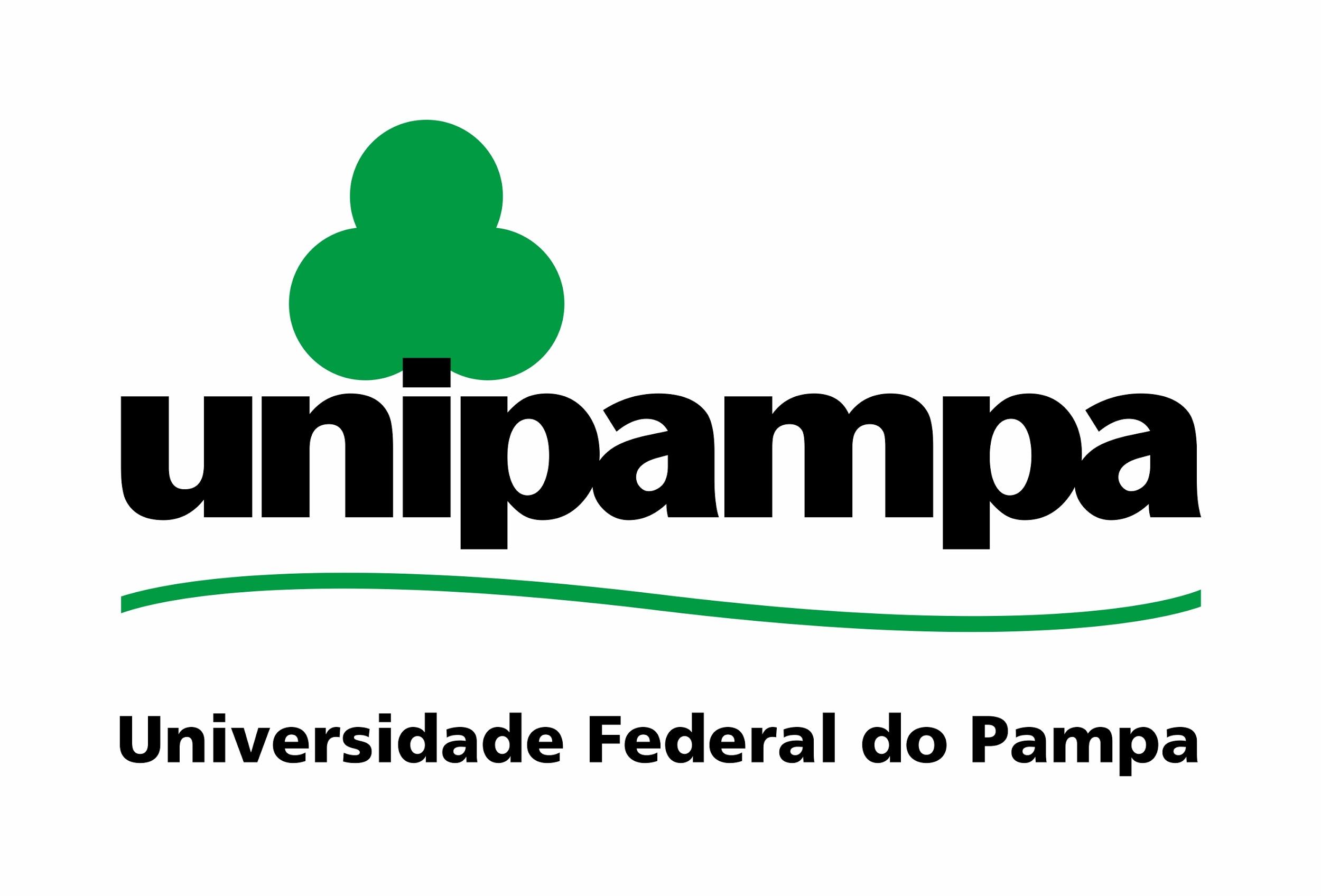 Universidade Federal do PampaUnipampa- Campus Jaguarão-RSPIBID- SUBPROJETO ALFABETIZAÇÃODiscente: Mariane Botelho Bastos.Coordenadora: Patrícia Moura.Supervisora: Marlete Nunes Gomes23 de março de 2021.Resumo do artigo de alfabetização:Alfabetização e parceria com a família: como fazer em tempos de pandemia? Em meio a essa pandemia conseguimos ver que a alfabetização e a parceria familiar estão entrelaçando o processo de ensino e aprendizagem. Enxergamos que é necessário esse vínculo pois a família e escola devem atuar em conjunto para garantir o pleno desenvolvimento escolar. 	A família é uma parte fundamental em todo processo escolar de uma criança, principalmente na etapa da alfabetização. Atualmente em nossa sociedade é comum presenciar a falta de atenção e participação da família nesse processo. É normal acreditar que cada um deve cumprir seu papel separadamente. No entanto, os pais e a instituição de ensino devem estar em constante sintonia. Tendo como objetivo final a evolução alfabética da criança. 	A escola sozinha não é capaz de solucionar os problemas sociais, ela contribui sim no processo de mudanças significativas para melhorias em nossa própria história, mas para que isso ocorra é importante esclarecer a importância da escola e a importância da família em relação à aprendizagem da criança, principalmente no que diz respeito à aquisição da leitura e da escrita. É de suma importância que a família faça leituras diárias de livros para a criança, contação de histórias, conversando sobre temas que a criança goste. Criando uma rotina para que essas práticas se tornem hábitos.